Uzklausīšana saistībā ar Eiropas Ekonomikas un sociālo lietu komitejas atzinumu “Eiropas Savienības programmas veidošana personu ar invaliditāti tiesību jomā 2020.–2030. gadam”2019. gada 23. jūlijā plkst. 10.00 līdz plkst. 13.00Eiropas Savienības mājaAspazijas bulvāris 28, Kamīnzālē (2. stāvā)Darba kārtībaUzklausīšanas mērķis ir analizēt,kā pašreizējā ES stratēģija invaliditātes jomā un citi ES politikas pasākumi un programmas ietekmēja Latvijas politiku invaliditātes jomā;ko varētu mainīt/uzlabot nākamajā ES stratēģijā 2020.–2030. gadam.Sinhronā tulkošana tiks nodrošināta angļu un latviešu valodā.Pievienojieties šai diskusijai tiešsaistē:  #EESC Future #EUDisabilityStrategy @EESC_SOC 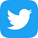 9.30 – 10.00Kafija un reģistrācija 10.00 – 10.30Atklāšanas sēdeVadītāja: Marie Zvolská, Eiropas Ekonomikas un sociālo lietu komitejasRamona Petraviča , Latvijas Republikas Labklājības ministrijas pārstāvjiIoannis Vardakastanis, ziņotājs atzinumam par tematu “Eiropas Savienības programmas veidošana invaliditātes tiesību jomā 2020.–2030. gadam”, Eiropas Ekonomikas un sociālo lietu komiteja 10.30 – 12.45Apaļā galda diskusija ar ieinteresētajām personāmVadītāja: Ariadna Ābeltiņa, Eiropas Ekonomikas un sociālo lietu komitejasElina Celmina, Latvijas Republikas Labklājības ministrijas pārstāvjiRaimonds Koņuševskis, Tiesībsarga biroja SociāloPēteris Leiškalns, Latvijas Darba devēju konfederācijas pārstāvisLinda Romele, Latvijas Brīvo arodbiedrību savienības pārstāvisGunta Anča, Organizācijas “Sustento” pārstāvisMārtiņš Moors, Sociālā pārvalde, Rīgas pilsētas Labklājības departamentsPlkst. 12.45 – 13.00SecinājumiIoannis Vardakastanis, ziņotājs atzinumam par tematu “Eiropas Savienības programmas veidošana invaliditātes tiesību jomā 2020.–2030. gadam” (Eiropas Ekonomikas un sociālo lietu komiteja)